Сумська міська радаВиконавчий комітетРІШЕННЯЗ метою оптимізації дорожнього руху, створення безпечних та комфортних умов для учасників дорожнього руху, враховуючи лист Управління патрульної поліції в Сумській області від 10.04.2020 № 4121/41/38/01/2020, відповідно до  статей 6,  27 Закону України «Про дорожній рух»,  керуючись статтею 40 Закону України «Про місцеве самоврядування в Україні», виконавчий комітет Сумської міської ради ВИРІШИВ:Затвердити Проєкт організації дорожнього руху по вулиці Охтирська на ділянці дороги від вул. Харківська до вул. Серпнева в м. Суми згідно з додатком до даного рішення. Департаменту інфраструктури міста Сумської міської ради                (Журба О.І. ), комунальному підприємству «Шляхрембуд» Сумської міської ради  (Вегера О.О.) здійснити комплекс заходів щодо запровадження Проєкту організації дорожнього руху по вулиці Охтирська на ділянці дороги від                         вул. Харківська до вул. Серпнева в м. Суми протягом 14 робочих днів з моменту прийняття даного рішення.Відділу транспорту, зв’язку та телекомунікаційних послуг Сумської міської ради (Яковенко С.В.) довести дане рішення до відома підприємств пасажирського автомобільного та електричного транспорту, які здійснюють перевезення пасажирів у місті Суми, а Департаменту комунікацій та інформативної політики Сумської міської ради (Кохан А.І.) – до відома населення.Рішення набирає чинності з моменту офіційного оприлюднення на офіційному вебсайті Сумської міської ради. Організацію виконання даного рішення залишаю за собою. Міський голова 									О.М. ЛисенкоЖурба О.І., 700-590Надіслати: Журбі О.І., Яковенку С.В. Вегера О.О., Кохан А.І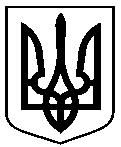 Проєктоприлюднено« ____» _________2020 р.від                              №  Про затвердження Проєкту організації дорожнього руху по вулиці Охтирська на ділянці дороги від вул. Харківська до вул. Серпнева в м. Суми